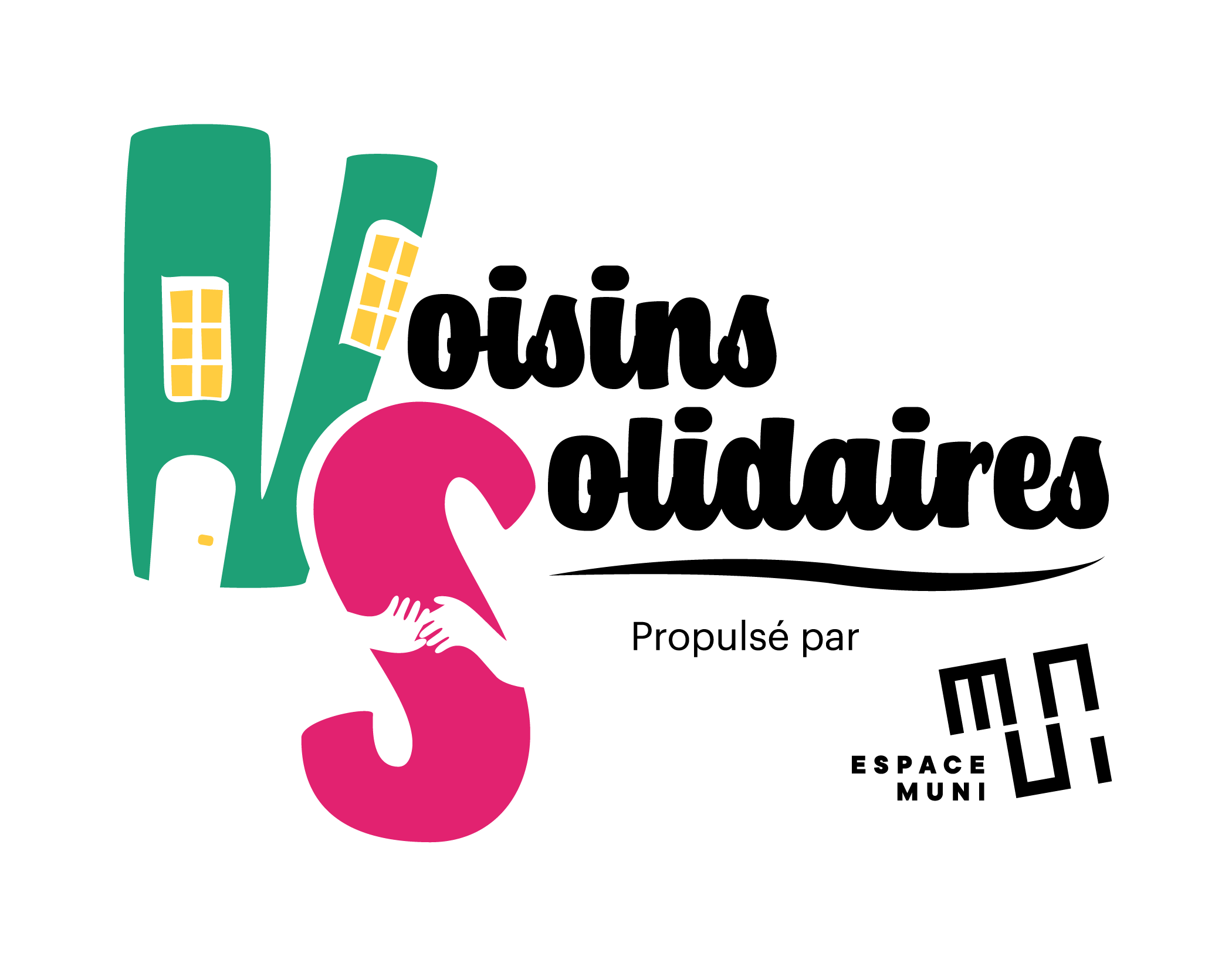 Bonjour,Votre municipalité ou MRC a reçu une aide financière dans le cadre du projet Voisins solidaires permettant l’organisation d’activités impliquant des citoyennes et citoyens et de faire la promotion du bon voisinage. Ces initiatives ont pour objectifs de favoriser le sentiment d’appartenance et d’inclusion, la solidarité, de renforcer les liens intergénérationnels et améliorer la qualité de vie des citoyennes et citoyens. Afin de connaître les retombées possibles de ces actions au sein des municipalités ou MRC, nous aimerions avoir votre avis par le biais d’un court questionnaire de 5 minutes. À noter que les renseignements que vous nous fournirez demeureront confidentiels. Merci de votre participation,La municipalité/la MRC de ……Les questions suivantes portent sur l’activité à laquelle vous venez de participer.Cochez la case qui représente le mieux votre expérience en lien avec votre participation à l’activité.Veuillez indiquer votre niveau de satisfaction général à l’égard de cette activité.Très satisfaitSatisfaitPeu satisfaitPas du tout satisfaitNe sais pas ou préfère ne pas répondre (expliquez)La question suivante porte sur votre implication au sein de votre municipalité.En général, au sein de votre municipalité, vous vous considérez comme une personne…Très impliquéeImpliquéePeu impliquée Pas du tout impliquéeNe sais pas ou préfère ne pas répondreLes questions suivantes portent sur votre implication au sein de votre voisinage (rue, ruelle, quartier, etc.).Veuillez indiquer l’importance que vous accordez à participer à des activités de voisinage. Très importantImportantPeu importantPas du tout importantNe sais pas ou préfère ne pas répondreEn général, au sein de votre voisinage, vous considérez que vous êtes une personne…Très impliquéeImpliquéePeu impliquée Pas du tout impliquéeNe sais pas ou préfère ne pas répondreLa question suivante porte sur votre perception de votre voisinage.En général, vous considérez que les gens de votre voisinage s’entraident.ToujoursSouventÀ l’occasionJamaisNe sais pas ou préfère ne pas répondre (expliquez)Les questions suivantes portent sur l’identification à des fins statistiques.Dans quel groupe d’âge vous situez-vous?Moins de 25 ans25 à 34 ans35 à 44 ans45 à 54 ans55 à 64 ans65 ans et plusJe me considère comme…Une femmeUn hommeNon binaireJe ne souhaite pas répondreQuelle situation vous décrit le mieux, vous êtes…Étudiante ou étudiant Travailleuse ou travailleur (temps plein ou temps partiel)Retraitée ou retraité À la maison sans emploiAutre (précisez) : _____________________Vous êtes :Résidente ou résident de la municipalitéRésidente ou résident de la MRCRésidente ou résident de la régionJe n’habite pas dans la régionSi vous êtes résident de la région, depuis quand y êtes-vous installé ?Moins d’un anEntre 1 et 4 ansEntre 5 et 9 ansPlus de 10 ansNe répond pas/RefusNe sait pasÊtes-vous née ou né au Canada?OuiNon. Depuis combien de temps demeurez-vous au Canada ? __________année(s)La participation à cette activité vous a permis de …OUINONNe sais pasDévelopper des liens avec des personnes de tous les âgesVous sentir inclus au sein de votre communauté Développer un sentiment de fierté à l’égard de votre municipalité